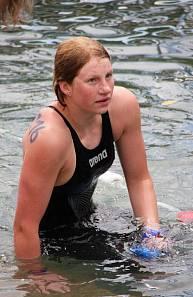 Lenka Štěrbová* 8. SRPNA 1994STUDIUM2006–2014 studentka Gymnázia Dašická v Pardubicích2014 – dosud studentka        III. lékařské fakulty Univerzity Karlovy v PrazeTRENÉŘI2000–2002      Cvrčková
2002-2005
       Tomáš Gööz
2005-2006
       Satrapová
2006-2012
       Tomáš Neterda
2012-2013
       Tomáš Roztočil
2013-2014
       Lenka Korchňáková
2014-2015
       Josef Nalezený2015 – dosud      Jan SrbSPORTOVNÍ ÚSPĚCHY9. 9. 2010   úspěšný pokus o zdolání Kanálu LaManche v čase 9:22Mistrovství světa
2015 Kazaň       15. místo  25 km
2017 Balaton     11. místo  25 km      26. místo    5 km     
                         37. místo  10 km
2019 Gwangju   15. místo  25 km      36. místo    5 km     
                          40. místo 10 km
2022 Budapešť  19. místo   5 km      27. místo   10 km
Mistrovství Evropy
2014 Berlín       14. místo   25 km     28. místo   10 km
2016 Hoorn       10. místo   25 km
2018 Glasgow   14. místo   25 km     23. místo   10 km
2021 Budapešť  16. místo     5 km     21. místo   10 km

Mistrovství světa juniorů
2012 Welland     6. místo    hlídka    12. místo    7,5 km

Mistrovství Evropy juniorů
2012 Kocaeli     16. místo   7,5 kmúspěšná česká reprezentantka v dálkovém plaváníněkolikanásobná mistryně ĆR na tratích 5 km, 10 km, 20 km a 25 kmvítězka Českého poháru v dálkovém plavání 2009, 2010, 2013–2021 úspěšná v zimním plavání v historii klubu získala 16 medailí v bazénu (3 – 2 - 11) a 32 medailí v dálkovém plavání (24 – 3 – 5)Úspěšná česká reprezentantka v dálkovém plavání